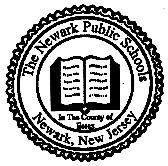 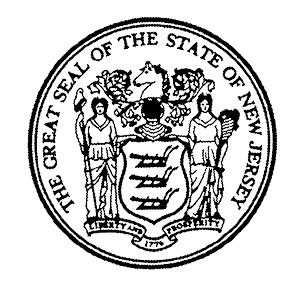 The Newark Public SchoolsOffice of Payroll   Phone: 973-733-7106/ 8286Fax: 973-733-6528          Christopher Cerf	          David HespeState District Superintendent	           Commissioner of EducationRandall Schrader     Director of PayrollSalaried and Substitute Employees Pay CalendarFISCAL 2016-17Revision as of 06/09/2016 	Per Diem, 12 Month & Summer Employees VP/10 Month Employees VP/10 Month Employees PAYDATE PAY & TIME REPORTING PERIOD TIME REPORTING PERIOD PERIOD PAID KRONOS APPROVALS (BY 12:00 NOON) 07/01/16 06/11-06/24/16 ------------------- ------------------- 06/27/16 07/15/16 06/25-07/08/16 ------------------- ------------------- 07/11/16 07/29/16 07/09-07/22/16 ------------------- ------------------- 07/25/16 08/12/16 07/23-08/05/16 ------------------- 07/30-08/12/16 08/08/16 08/26/16 08/06-08/19/16 08/06-08/19/16 08/13-08/26/16 08/22/16 09/09/16 08/20-09/02/16 08/20-09/02/16 08/27-09/09/16 09/06/16 09/23/16 09/03-09/16/16 09/03-09/16/16 09/10-09/23/16 09/19/16 10/07/16 09/17-09/30/16 09/17-09/30/16 09/24-10/07/16 10/03/16 10/21/16 10/01-10/14/16 10/01-10/14/16 10/08-10/21/16 10/17/16 11/04/16 10/15-10/28/16 10/15-10/28/16 10/22-11/04/16 10/31/16 11/17/16 10/29-11/11/16 10/29-11/11/16 11/05-11/18/16 11/14/16 12/02/16 11/12-11/25/16 11/12-11/25/16 11/19-12/02/16 11/28/16 12/16/16 11/26-12/09/16 11/26-12/09/16 12/03-12/16/16 12/12/16 12/22/16 12/10-12/23/1612/10-12/23/1612/17-12/30/16 12/22/1612/29/16 12/10-12/23/16 12/10-12/23/16 12/17-12/30/1612/22/1601/13/17 12/25-01/06/17 12/25-01/06/17 12/31-01/13/17 01/09/17 01/27/17 01/08-01/20/17 01/07-01/20/17 01/14-01/27/17 01/23/17 02/10/17 01/21-02/03/17 01/21-02/03/17 01/28-02/10/17 02/06/17 02/24/17 02/04-02/17/17 02/04-02/17/17 02/11-02/24/17 02/21/17 03/10/17 02/18-03/03/17 02/18-03/03/17 02/25-03/10/17 03/06/17 03/24/1703/04-03/17/1703/04-03/17/1703/12-03/25/17 03/20/1704/07/17 03/18-03/31/17 03/18-03/31/17 03/26-04/07/17 04/03/17 04/13/17 04/01-04/14/1704/01-04/14/1704/08-04/21/17 04/13/1704/21/17 04/01-04/14/17 04/01-04/14/17 04/08-04/21/1704/17/17 05/05/17 04/15-04/28/17 04/15-04/28/17 04/22-05/05/17 05/01/17 05/19/17 04/29-05/12/17 04/29-05/12/17 05/06-05/19/17 05/15/17 06/02/17 05/13-05/26/17 05/13-05/26/17 05/20-06/02/17 05/30/17 06/16/17 05/27-06/09/1705/27-06/09/1706/03-06/16/17 06/12/1706/26/1706/10-06/23/1706/10-06/23/1706/04-6/30/1706/26/1706/30/1706/10-06/23/1706/26/27